ANEXO VTERMO DE COMPROMISSO DO SERVIDOR ORIENTADOR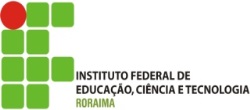 PROGRAMA DE BOLSA ACADÊMICA DE EXTENSÃO – PBAEX / EDIÇÃO – 2016CAMPUS:____________________________ __________________________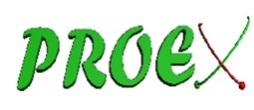 01. DADOS DE INDENTIFICAÇÃO DO SERVIDOR ORIENTADOR01. DADOS DE INDENTIFICAÇÃO DO SERVIDOR ORIENTADOR01. DADOS DE INDENTIFICAÇÃO DO SERVIDOR ORIENTADOR01. DADOS DE INDENTIFICAÇÃO DO SERVIDOR ORIENTADOR01. DADOS DE INDENTIFICAÇÃO DO SERVIDOR ORIENTADORNOME COMPLETO:NOME COMPLETO:NOME COMPLETO:NOME COMPLETO:NOME COMPLETO:MATRÍCULA SIAPE Nº:                                                          MATRÍCULA SIAPE Nº:                                                          MATRÍCULA SIAPE Nº:                                                          CPF:CPF:ENDEREÇO:ENDEREÇO:ENDEREÇO:ENDEREÇO:ENDEREÇO:CEP:CIDADE:UF:UF:TE.L:E-mail:E-mail:E-mail:E-mail:E-mail:02. DECLARAÇÃO DE COMPROMISSONa qualidade de Orientador do projeto / da atividade de extensão do PBAEX, declaro e assumo os compromissos e obrigações que seguem:1. Ser servidor do quadro permanente do IFRR, lotado no Campus de origem do projeto de extensão;2. Não estar afastado ou me afastar das atividades acadêmicas e/ou administrativas do Campus, inclusive por afastamento para capacitação, licenças e outros, durante a execução do projeto/ da atividade (salvo motivo de força maior, conforme amparo legal); 3. Disponibilizar carga horária para as atividades de orientação dos bolsistas, conforme definição da distribuição da carga horária docente, ou o tempo equivalente, sem comprometer as atividades do exercício do cargo efetivo que exerço no campus; 4. Registrar no relatório as horas dedicadas ao projeto internamente no Campus e justificar as horas dedicadas fora do Campus; 5. Elaborar cronograma para execução do projeto com a definição dos horários de atividades de orientação e acompanhamento dos alunos bolsistas; 6. No caso dos alunos voluntários, negociar o horário com eles; 7. Auxiliar os alunos na elaboração dos Relatórios Parciais e Final, conforme os modelos disponibilizados pelo setor de extensão do Campus, e encaminhá-los dentro do prazo estabelecido;8. Dar ciência imediata ao setor de Extensão do Campus, no caso de acontecer um fato superveniente que me impeça de continuar como coordenador ou orientador do projeto; 9. Observar e zelar pelo cumprimento das normas estabelecidas no Regulamento do PBAEX.DECLARO, ainda, estar ciente das responsabilidades que estou assumindo e de que informações falsas ou o descumprimento deste termo poderá ensejar medidas administrativas de acordo com o Regimento Geral do IFRR e a legislação do serviço público federal.   Boa Vista-RR,      de                       de  2016._______________________________________Assinatura do(a) orientador(a)